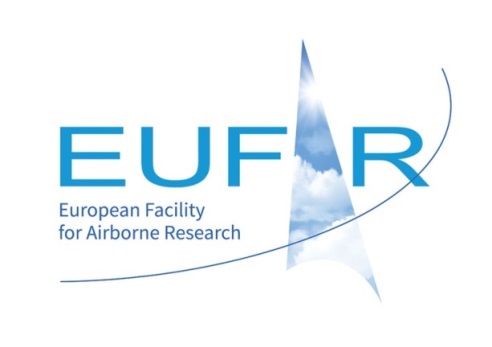 DRAFT AGENDAEUFAR AISBLExpert Working Group Meeting 02Atmospheric temperature measurement from research and operational aircraft11/12 November 2020Via Microsoft TeamsJoin Microsoft Teams Meeting Learn more about Teams | Meeting options Day 1: Wednesday 11 November 2020Day 2: Thursday 12 November 2020Guidance for participants and presenters:To join the meeting, just click on the link below or on the first page of this agenda. For anyone outside the Met Office, you will “wait in the lobby” until you are admitted to the meeting. Please allow some time for this. Please join the meeting with your video disabled and microphone muted and keep muted unless you want to ask a question during the discussion periods. For anyone making a presentation, you should be able to share your own screen in order to do this (use the button that has a square with up-arrow). However, it would be useful if you send your PowerPoint or pdf file in advance to Phil Brown (mailto:philbrown@metoffice.gov.uk) in case the screen-sharing doesn’t work for you.Presentations are generally scheduled for 30 minutes but you should allow time for 5 minutes of questions at the end of this period.To ask a question during a presentation, you can type in the meeting Chat. Alternatively, you can use the “Raise your hand” button to indicate that you have a question or comment).It is our intention to record the presentations and to make all of the meeting materials available on the EUFAR website www.eufar.net Please let us know in advance if this is not OK for you. ________________________________________________________________________________ Join Microsoft Teams Meeting Learn more about Teams | Meeting options ________________________________________________________________________________Item no.Time(GMT)EUFAR AISBL EWG02 meetingSpeaker113:00Introduction: EUFAR and meeting objectivesPhil Brown(EUFAR / Met Office)213:15Historical sensors and their capabilitiesBob Sable(Collins Aerospace)313:45Use of airborne data in operational meteorological forecastingBruce Ingleby)(ECMWF)414:15E-AMDAR data monitoringJitze van der Meulen(KNMI)514:45break615:00AMDAR temperature bias correctionSiebren de Haan(KNMI)715:30Mode-S – (observation-background) statisticsEd Stone(Met Office)816:00General discussion17:00End of Day 1Item no.Time(GMT)EUFAR AISBL EWG02 meetingSpeaker113:00Development and use of thermistor sensors in a Rosemount 102 housingHannah Price(FAAM)213:30Calibration of static pressure defects using flight manoeuvresAnna Katharina Lehmann(Free Univ of Berlin)314:00Developments of fast-response temperature sensorsSzymon Malinowski(Univ of Warsaw)414:30break514:45Contrail and Enroute Wake Turbulence Air Temperature Field Flight DataAnthony Brown(NRC, Canada)615:15Development of Appendix D Capable TAT, XDTAT™Andy Gilb(Collins Aerospace)715:45break816:00General discussion and meeting summary17:00End of Day 2